FICHE 1  Fiche à destination des enseignants1S 10Etude d’une réaction chimiqueFICHE 2 : Texte à distribuer aux élèves 1S 10Etude d’une réaction chimiqueAu cours d’une séance au laboratoire de chimie, les élèves réalisent tous la même transformation chimique. Ils font les expériences présentées dans les documents ci-dessous :Document 1 : Schéma de l’expérience de précipitation et de filtration 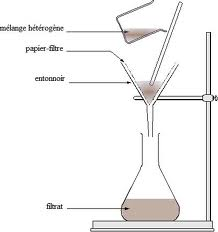 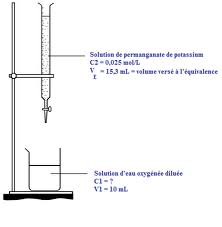 Document 2 : L’hydroxyde de cuivre II de formule Cu(OH)2 est un solide ionique de couleur bleue. Document 3 : Test caractéristique des ions hydroxyde et cuivre IISelon le binôme d’élèves, la quantité de matière de l’un des réactifs est modifiée.Document 4 : Présentation des résultatsTravail à effectuer :Rédigez un paragraphe argumenté pour montrer que les quantités de matières initiales des réactifs mis en jeu ont une influence sur l’état final de la transformation chimique.Vous argumenterez dans un premier temps de façon qualitative puis, dans un second temps, de façon quantitative.FICHE 3 : Eléments  d’évaluation pour le professeur1S 10Etude d’une réaction chimiqueType d'activitéActivité documentaireActivité documentaireNotions et contenusRéactif limitantNotion d’avancement StœchiométrieCompétences  attenduesExploitation de documents Savoir rédiger un texte argumentatifCompétences évaluéesExtraire Analyser CommuniquerCompétences évaluéesExtraire Analyser CommuniquerCommentaires sur l’exercice proposéCette activité illustre le thème« OBSERVER »Couleurs et imageset le sous thème Matières colorées    en classe de première S.Cette activité illustre le thème« OBSERVER »Couleurs et imageset le sous thème Matières colorées    en classe de première S.Conditions de mise en œuvre Durée : 1hDurée : 1hPré requisConnaître la relation entre la quantité de matière, la concentration et le volume.Savoir écrire et équilibrer une équation-bilan.Connaître la relation entre la quantité de matière, la concentration et le volume.Savoir écrire et équilibrer une équation-bilan.RemarquesCette activité peut être donnée en séance d’accompagnement personnalisé.Les élèves peuvent travailler à deux dans un premier temps.Prévoir 15 minutes pour réaliser un exemple de corrigé. Cette activité peut être donnée en séance d’accompagnement personnalisé.Les élèves peuvent travailler à deux dans un premier temps.Prévoir 15 minutes pour réaliser un exemple de corrigé. Ions testésRéactifs Observation si le test est positifCu 2+HO-Précipité bleuHO-Cu2+Précipité bleuVolume V2 de solution d’hydroxyde de sodiumversé (mL)2.03.04.05.06.07.08.09.0Quantité de solide bleu dans le papier filtre++ ++ + ++ + + ++ + + ++ + + ++ + + ++ + + +Test d’ions Cu2+ dans le filtratpositifpositifpositifnégatifnégatifnégatifnégatifnégatifTest d’ions HO- dans le filtratnégatifnégatifnégatifnégatifpositifpositifpositifpositifEléments de réponse attendusS'approprier Extraire des informationsS'approprier Extraire des informationsS'approprier Extraire des informationsS'approprier Extraire des informationsMobiliser  Restituer des connaissances de 1ère SMobiliser  Restituer des connaissances de 1ère SMobiliser  Restituer des connaissances de 1ère SMobiliser  Restituer des connaissances de 1ère SAnalyser Raisonner  ArgumenterAnalyser Raisonner  ArgumenterAnalyser Raisonner  ArgumenterAnalyser Raisonner  ArgumenterRéaliser CommuniquerRéaliser CommuniquerRéaliser CommuniquerRéaliser CommuniquerValider ConclureValider ConclureValider ConclureValider ConclureLa quantité de précipité augmente jusqu’à un maximum****Faire le lien entre la quantité de précipité et la présence des différents ions dans le filtrat****Si V≤ 5 mL , HO- limitant********Si V≥ 5 mL , Cu2+ limitant********Si V= 5 mL, HO- et  Cu2+ limitants********Expression de n(HO-)ini et n(Cu2+)ini********Pour  V= 5 mL  n(HO-)ini=2n(Cu2+)ini********Conclusion ****ABCDABCDABCDABCDABCD